MON COMPTE2021/2022     Atrium Version V2MESSAGERIE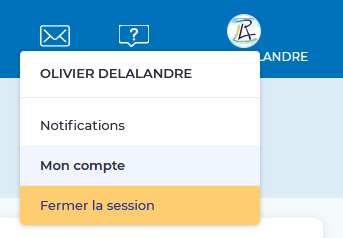 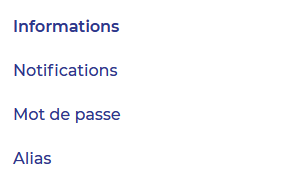 La Messagerie1.	Réacheminement des messages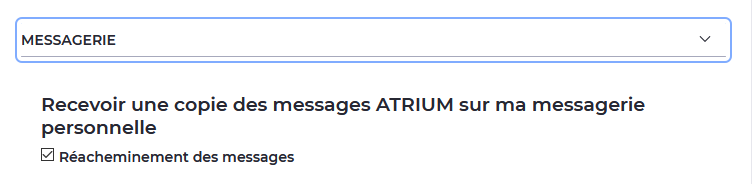 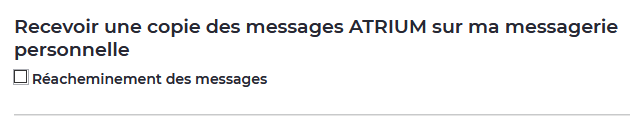 		2.	Blocage des utilisateurs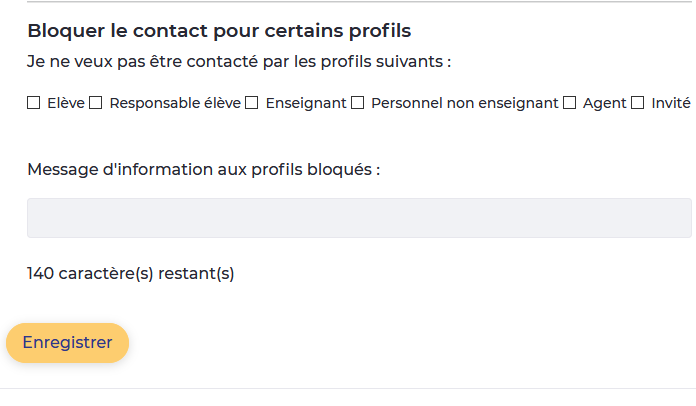 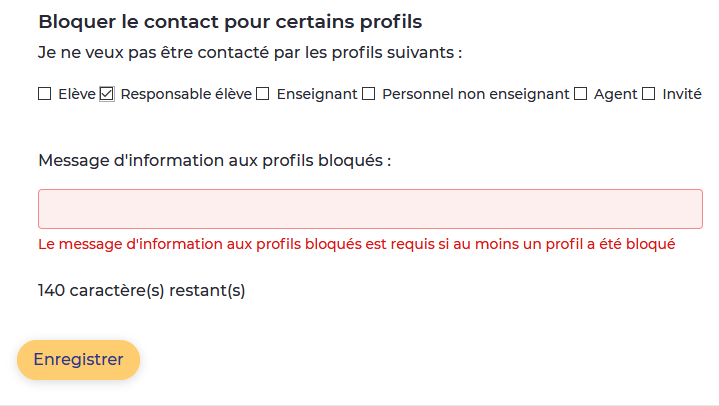 